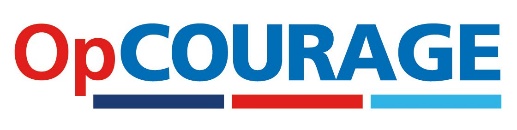 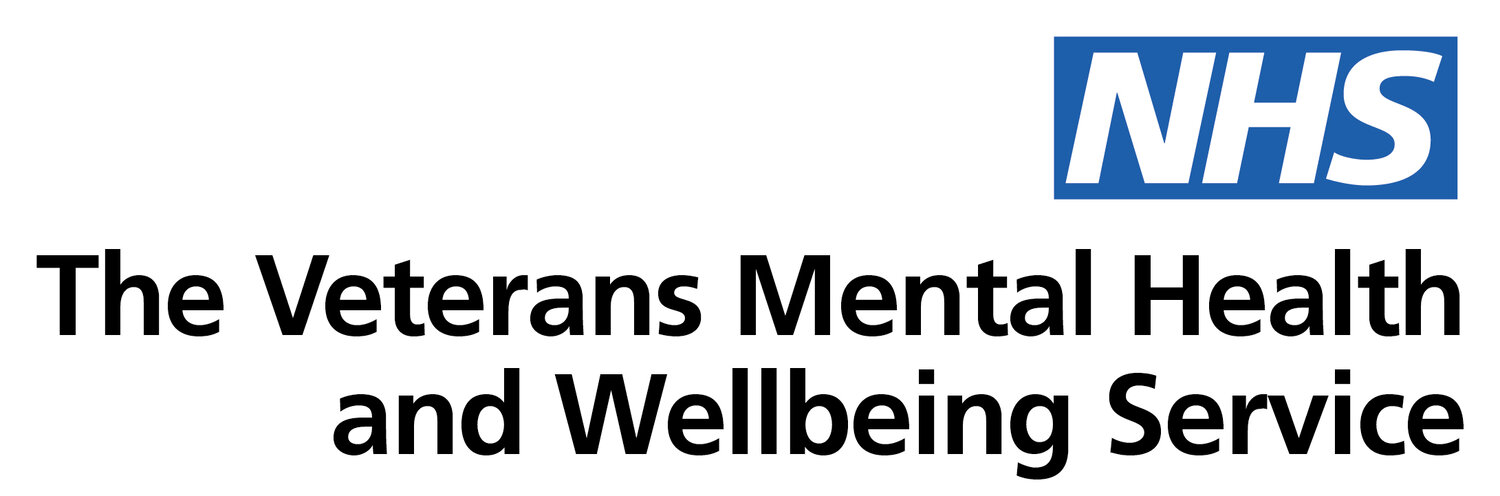 GP DetailsReferrer Details (if not self referral)Military Service DetailsNext of KinCarerReason for ReferralReferral Form Referral Form Date of ReferralDate of ReferralDate of ReferralDate of ReferralPatient DetailsPatient DetailsClient NameClient NameAny Other Names/AliasAny Other Names/AliasDate of Birth:Date of Birth:Gender:Gender:Address: Is the address:Is the address:Permanent      Temporary Permanent      Temporary Permanent      Temporary Permanent      Temporary Permanent      Temporary Permanent      Temporary Permanent      Temporary Telephone Number:Telephone Number:Email Address:Email Address:Has the patient consented to the referral?Has the patient consented to the referral?Yes      No          If no please state why:Yes      No          If no please state why:Yes      No          If no please state why:Yes      No          If no please state why:Yes      No          If no please state why:Yes      No          If no please state why:Yes      No          If no please state why:Do you consent to us contacting you by:Do you consent to us contacting you by:PhonePhonePhoneYes      Yes      Yes      No Do you consent to us contacting you by:Do you consent to us contacting you by:If no please state whyIf no please state whyIf no please state whyDo you consent to us contacting you by:Do you consent to us contacting you by:Letter to the above addressLetter to the above addressLetter to the above addressYes      Yes      Yes      No Do you consent to us contacting you by:Do you consent to us contacting you by:If no please state why and confirm alternative address if appropriateIf no please state why and confirm alternative address if appropriateIf no please state why and confirm alternative address if appropriateDo you consent to us contacting you by:Do you consent to us contacting you by:Text Message?   Text Message?   Text Message?   Yes      Yes      Yes      No Do you consent to us contacting you by:Do you consent to us contacting you by:Voicemail Message?Voicemail Message?Voicemail Message?Yes      Yes      Yes      No Do you consent to us contacting you by:Do you consent to us contacting you by:Email?           Email?           Email?           Yes      Yes      Yes      No NHS number:NHS number:Relationship Status:Relationship Status:Ethnicity:Ethnicity:Nationality:Nationality:Religion:Religion:Employment Status:Employment Status:Communication Difficulties?  Communication Difficulties?  Yes      No          If yes please specify:Yes      No          If yes please specify:Yes      No          If yes please specify:Yes      No          If yes please specify:Yes      No          If yes please specify:Yes      No          If yes please specify:Yes      No          If yes please specify:How did you hear about TILS?How did you hear about TILS?GP Name:Practice Name:Practice Address:Contact Number:Email Address:Referrer Name:Position/Role:Address:Contact Number:Email Address:Branch of Armed Forces:Army          Royal Navy            RAF          Royal Marine           Army          Royal Navy            RAF          Royal Marine           Army          Royal Navy            RAF          Royal Marine           Regular or Reserve:       Regular           Reserve          Regular           Reserve          Regular           Reserve          Service Number: National Insurance Number:Service Dates:Are you Currently Enlisted?                    Yes    No         If yes, do you have a discharge date?    Yes    No           Rank on discharge:Were you Deployed Operationally?  Yes    No           If yes, please state each tour with approximate years:If yes, please state each tour with approximate years:Relationship to Client: (e.g. partner, family member, friend, neighbour etc.)Is it OK for them to be contacted? Yes    No           Address:Contact Number:Email Address:Do you have a carer/family member/friend that supports you day-to-day?Yes           No           Does this carer require information and advice from us?      Yes           No           Don’t Know          Name of carer or person cared for:Relationship to Client:Address:Contact Number:Email Address:If possible please include; the nature of the problem; triggers; time of onset and what you would like help with.  If possible please include; the nature of the problem; triggers; time of onset and what you would like help with.  If possible please include; the nature of the problem; triggers; time of onset and what you would like help with.  If possible please include; the nature of the problem; triggers; time of onset and what you would like help with.  Have you had previous mental health problems and/or contact with mental health services? 
Yes   No                                                          If yes, please give details:Have you had previous mental health problems and/or contact with mental health services? 
Yes   No                                                          If yes, please give details:Have you had previous mental health problems and/or contact with mental health services? 
Yes   No                                                          If yes, please give details:Have you had previous mental health problems and/or contact with mental health services? 
Yes   No                                                          If yes, please give details:Do you feel there are significant risk issues to yourself or others?                Yes     No   If yes, please give details:Our service does not provide emergency care. In the event of an emergency you are advised to contact your GP, local crisis number, attend your nearest A&E Department or dial 999.Do you feel there are significant risk issues to yourself or others?                Yes     No   If yes, please give details:Our service does not provide emergency care. In the event of an emergency you are advised to contact your GP, local crisis number, attend your nearest A&E Department or dial 999.Do you feel there are significant risk issues to yourself or others?                Yes     No   If yes, please give details:Our service does not provide emergency care. In the event of an emergency you are advised to contact your GP, local crisis number, attend your nearest A&E Department or dial 999.Do you feel there are significant risk issues to yourself or others?                Yes     No   If yes, please give details:Our service does not provide emergency care. In the event of an emergency you are advised to contact your GP, local crisis number, attend your nearest A&E Department or dial 999.Are you using alcohol?
Are you using illicit substances?
Do you smoke?Yes      Yes   Yes     No No 
No If yes, please give basic details regarding substance used, amount and frequency:If yes, please give basic details regarding substance used, amount and frequency:Current prescribed medication:Do you have any children?  
Do they live with you?Yes      Yes   No No No No No No Do you have any physical health problems?Yes      No If yes, please provide details:If yes, please provide details:Do you consider yourself to have a disability?   Yes      No If yes, please provide details:If yes, please provide details:Do you have any accessibility needs (e.g. can’t climb stairs, use of crutches/ wheelchair etc.)?Yes      No If yes, please provide details:If yes, please provide details:Any other information:Any other information:Any other information:Any other information:Any other information:Are there other services currently involved in your care (e.g. Primary Care NHS, Royal British Legion, Combat Stress, Walking with the Wounded)?       Are there other services currently involved in your care (e.g. Primary Care NHS, Royal British Legion, Combat Stress, Walking with the Wounded)?       Are there other services currently involved in your care (e.g. Primary Care NHS, Royal British Legion, Combat Stress, Walking with the Wounded)?       Are there other services currently involved in your care (e.g. Primary Care NHS, Royal British Legion, Combat Stress, Walking with the Wounded)?       Yes      No If yes, please provide details:If yes, please provide details:If yes, please provide details:Service:                                                   Name of Professional:                                     Contact:Service:                                                   Name of Professional:                                     Contact:Service:                                                   Name of Professional:                                     Contact: